Author Declaration FormPeradeniya University International Nursing Research Congress-2022To all authors,An author declaration is mandatory for all abstract submissions. The author declaration form will be found on the next page of this document. Authors can use the above template to include their signature/s. e-signatures will be accepted. Author declaration covers the following aspects.Duplicate publicationDuplicate publications need to be strictly avoided. If such a publication is attempted or occurs, it will be rejected without notification by the Editorial Board. Plagiarism It is the responsibility of the authors to ensure that their papers are not plagiarised. For the purpose of avoiding plagiarism, all authors are encouraged to use a plagiarism checker before submitting their abstract.Authorship All authors must sign the author declaration in order to claim authorship. All undergraduate and postgraduate students are responsible for obtaining consent from their supervisor/s for the author list in the paper.The corresponding author should properly communicate any requests to add or remove an author, or to rearrange the author/s’s name/s, with the Editorial Board (inc@ahs.pdn.ac.lk), It is necessary to send the editor a signed document as a email attachment (inc@ahs.pdn.ac.lk), indicating that all authors do not object to the addition, removal or rearrangement.Dr. Sarath RathnayakeEditor-in-ChiefIPUNSRE 2022Department of NursingFaculty of Allied Health SciencesUniversity of PeradeniyaAUTHOR/CO-AUTHOR DECLARATION FORMI/We, the undersigned, declare that:I/ We have authored/ co-authored the abstract with the title 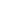 I / We the undersigned, declare that the abstract with the aforementioned title has not been published or presented before and is not currently being considered for publication elsewhere. I/We, the undersigned, agree to submit the abstract with the aforementioned title to the iPUNSRE-2022.I/We, the undersigned, agrees that one of the authors will present the work at iPUNRSE-2022 if the abstract is accepted for an oral or poster presentation. I/We, the undersigned agree that, if the nominated author fails to present at iPUNSRE-2022, the organising committee reserves the right to refuse to publish the abstract and not reimburse registration fees.I/We, the undersigned agree that  iPUNSRE-2022 reserves the right to publish the paper in print or electronic form if it is accepted for oral or poster presentation.Add more authors if required.Author order as in abstractName of the authorAffiliation/s(including Country)Signature1234